Your addressDate Receiver’s addressDear ABC (Name of the Player),I am writing this letter to thank you for always giving your best to the team. Thank you for always having the back of the team and coming to the rescue whenever needed. You always amaze me with your skills and spirit.You are full of enthusiasm and have the potential to reach new heights. Just keep training and improving on your game each day. I want to wish you luck with all your future games. I am sure you are the best and your passion and perseverance will make you reach great heights. Thank you for always motivating me and showing me that my efforts did not go in vain. You have always given your best to the game and showed me that I was somewhere successful as a coach. Keep giving your best to your game. Good luck!Yours Lovingly,XYZ (Name of the Sender)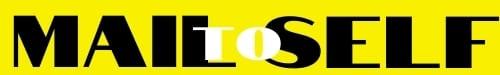 